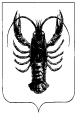 АДМИНИСТРАЦИЯ  ВЕСЬЕГОНСКОГО  МУНИЦИПАЛЬНОГО ОКРУГАТВЕРСКОЙ  ОБЛАСТИПОСТАНОВЛЕНИЕг. Весьегонск20.03.2024                                                                                                                              № 179В соответствии с постановлениями Правительства Тверской области от 18.08.2017 № 247-пп «О  порядке и условиях оплаты и стимулирования труда в отдельных организациях сферы образования» (с изменениями от 18 марта 2024 г. N 109-пп)п о с т а н о в л я е т:1. Внести в Положение о порядке и условиях оплаты и стимулирования труда в муниципальных образовательных организациях Весьегонского  муниципального округаТверской области,утвержденное постановлением Администрации Весьегонского муниципального округа от 26.10.2020 № 506 «О порядке и условиях оплаты и стимулирования труда в муниципальных  образовательных организациях Весьегонского муниципального округа Тверской области» (далее – Положение),следующие изменения:1) пункт 2.7 раздела 2 Положения дополнить подпунктом 2.7.7 следующего содержания:"2.7.7. ежемесячная надбавка за выслугу лет.";2) пункт 3.4 раздела 3 Положения дополнить подпунктом 3.4.7 следующего содержания:"3.4.7. ежемесячная надбавка за выслугу лет.";3) пункт 4.4 раздела 4 Положения дополнить подпунктом 4.4.7 следующего содержания:"4.4.7. ежемесячная надбавка за выслугу лет.";4) пункт 5.4 раздела 5 Положения дополнить подпунктом 5.4.7 следующего содержания:"5.4.7. ежемесячная надбавка за выслугу лет.";5) пункт 6.5 раздела 6 Положения дополнить подпунктом 6.5.7 следующего содержания:"6.5.7. ежемесячная надбавка за выслугу лет.";6) пункт 8.5 раздела 8 Положения дополнить подпунктом 8.5.7 следующего содержания:"8.5.7. ежемесячная надбавка за выслугу лет.";7) в пункте 10 Положения:пункт 10.1 дополнить подпунктом 10.1.7 следующего содержания:"10.1.7. ежемесячная надбавка за выслугу лет.";в пункте 10.2 слова "в подпунктах 10.1.1 - 10.1.6" заменить словами "в подпунктах 10.1.1 - 10.1.7";по тексту пункта 10.6 слова "не более чем 200%" заменить словами "не более чем 300%";дополнить пунктом 10.11 следующего содержания:"10.11. Ежемесячная надбавка за выслугу лет устанавливается по основной должности.Ежемесячная надбавка за выслугу лет устанавливается работникам организаций образования в зависимости от общего количества лет, проработанных в организациях образования и (или) муниципальных образовательных организациях, за исключением лет, проработанных в таких организациях по профессиям рабочих, в следующих размерах:а) 10% от должностного оклада - при выслуге лет от 1 года до 5 лет;б) 15% от должностного оклада - при выслуге лет от 5 лет до 10 лет;в) 20% от должностного оклада - при выслуге лет от 10 лет до 15 лет;г) 30% от должностного оклада - свыше 15 лет.В стаж работы, дающий право на получение ежемесячной надбавки к должностному окладу за выслугу лет, включается время нахождения граждан в соответствии со статьями 10 и 23 Федерального закона от 27.05.1998 N 76-ФЗ "О статусе военнослужащих" на военной службе по контракту, на военной службе по призыву.".2. Обнародовать настоящее постановление на информационных стендах Весьегонского муниципального округа и разместить на официальном сайте Администрации Весьегонского муниципального округа в информационно-телекоммуникационной сети Интернет. 3. Настоящее постановление вступает в силу после его официального обнародования, и распространяется на правоотношения, возникшие с 18 марта 2024 года.4. Контроль за исполнением настоящего постановления возложить на заместителя Главы Администрации  Весьегонского муниципального округа Живописцеву Е.А.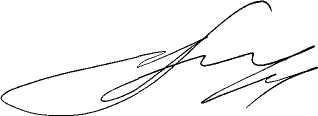 Глава Весьегонского муниципального округа                                                                                   А.В. ПашуковО внесении изменений в постановление Администрации Весьегонского муниципального округа от 26.10.2020 № 506